10.07.2020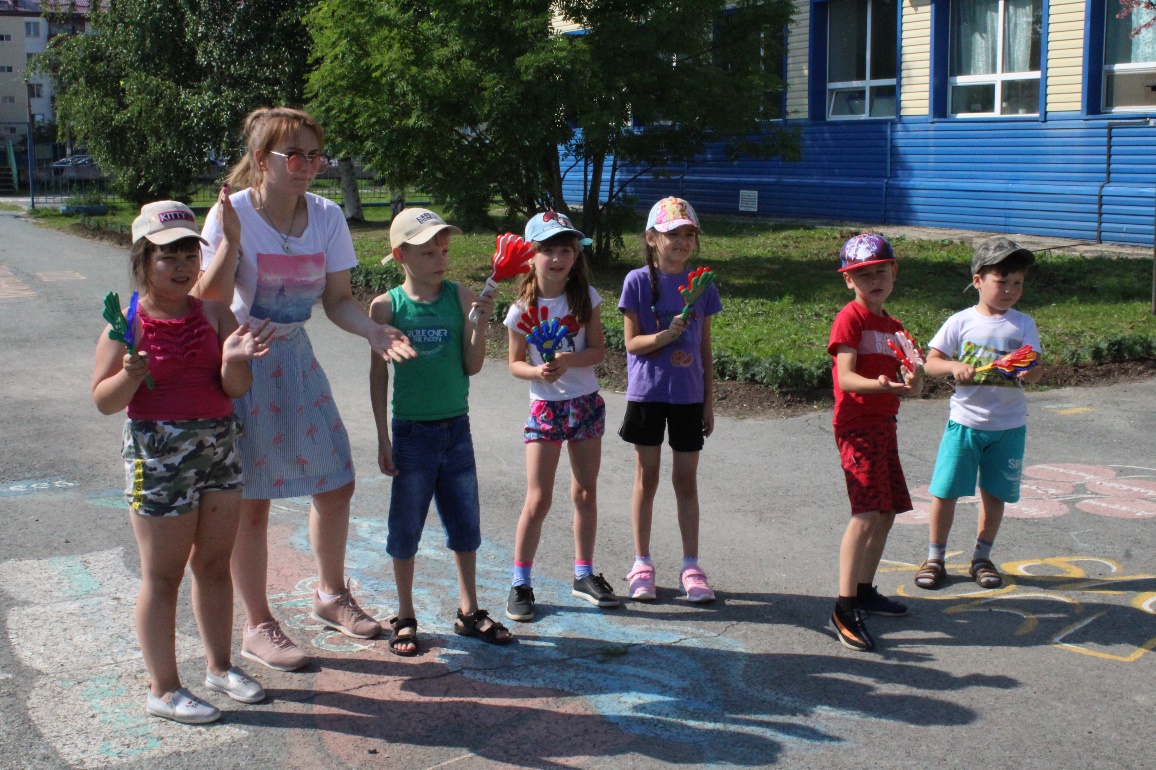 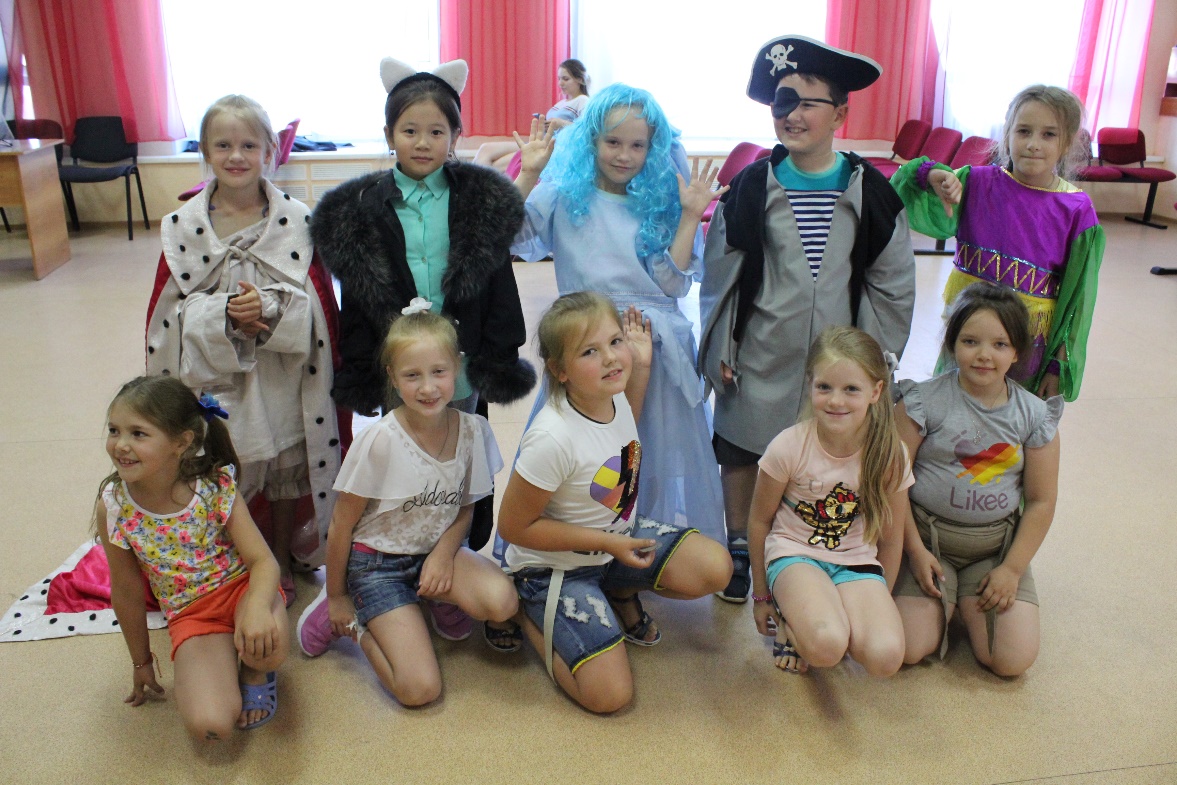 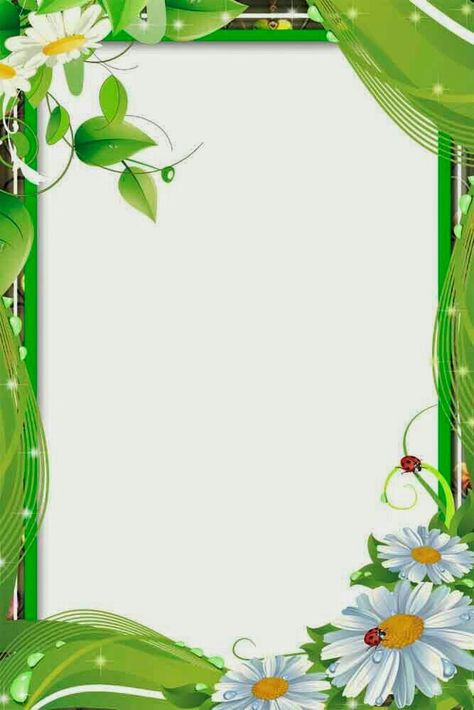 